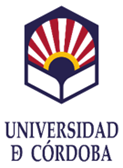 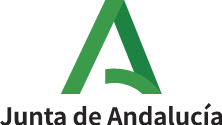 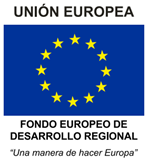 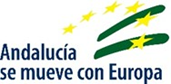 Convocatoria de subvenciones en concurrencia competitiva a proyectos de I+D+i innovadores orientados a los retos de la sociedad andaluza (LÍNEA I)II Fase Plan Propio de Investigación AplicadaANEXO 3_DECLARACIÓN RESPONSABLE (R3)D/Dª (nombre y apellidos), con DNI/NIE______, que presenta como Investigador/a Principal la solicitud de ayuda en el proyecto de I+D+i orientado a los retos de la sociedad andaluza (Línea I), denominado ___________________DECLARA,Que para cumplir con el requisito de la convocatoria regulado en el artículo 3.2.2.c, presentará su solicitud para la obtención del certificado R3 como investigador/a establecido/a, conforme a lo previsto en la Ley 14/2011, de 1 de junio, de la Ciencia, la Tecnología y la Innovación.Córdoba, a         de          de  2023Fdo. Nombre y apellidos